Aushang Nr. 4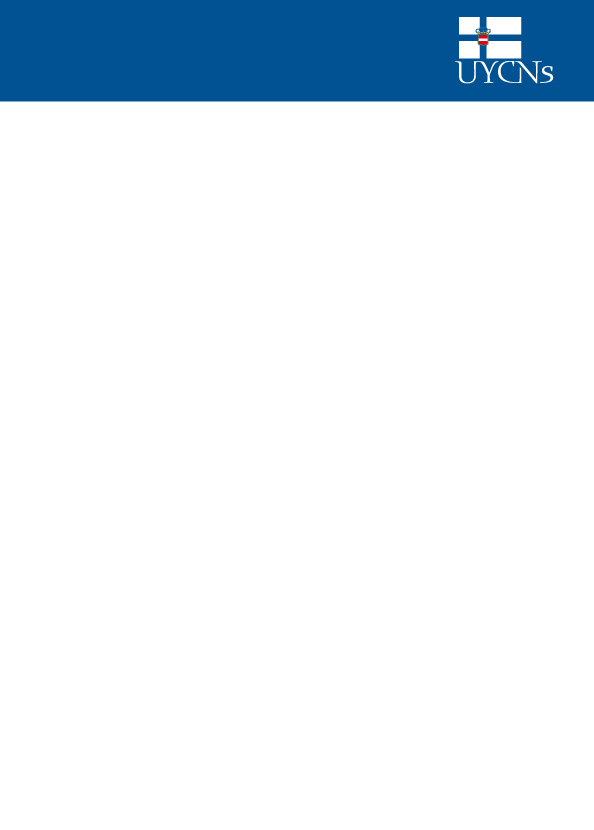 Internationale Schwerpunktregatta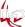 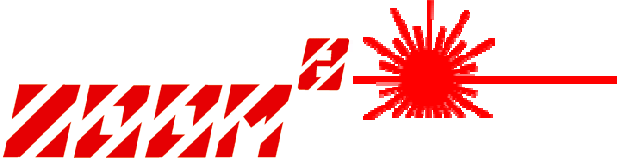 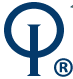 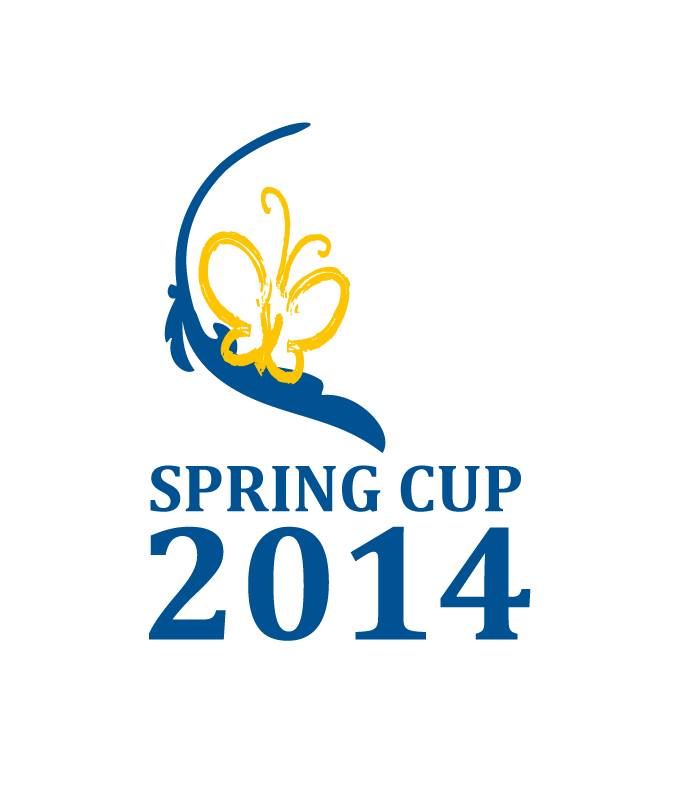 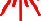 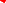 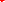 undLandesmeisterschaft des BurgenlandesKlassen: 420er, Laser Radial, LaserOeSV EDV Nummern 5484, 5488, 5487EuropacupundLandesmeisterschaft des BurgenlandesKlasse: Zoom8OeSV EDV Nummer 5489Datum und Uhrzeit:  08.06.2014, 16:20Verfasser: Dominic MARSANOAushang 4Klasse OptimistKorrektur der Ergebnisliste der 2. Wettfahrt.Union Yacht Club Neusiedlersee | Postfach 209 | 1011 Wien | www.uycns.at